Phalaenopsis Royal Amboin AM/AOS 86 Points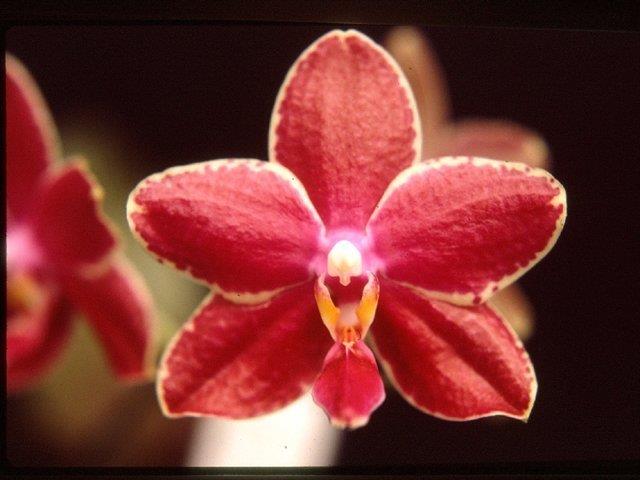 Twenty-three very flat flowers and three buds on one arching inflorescence; sepals and petals cream, heavily overlaid red, with narrow irregular cream picotee; lip mid-lobe orange-red, side-lobes yellow-orange; column white; substance firm; texture waxy.Phalaenopsis gigantea  CCM/AOS 87 Points                  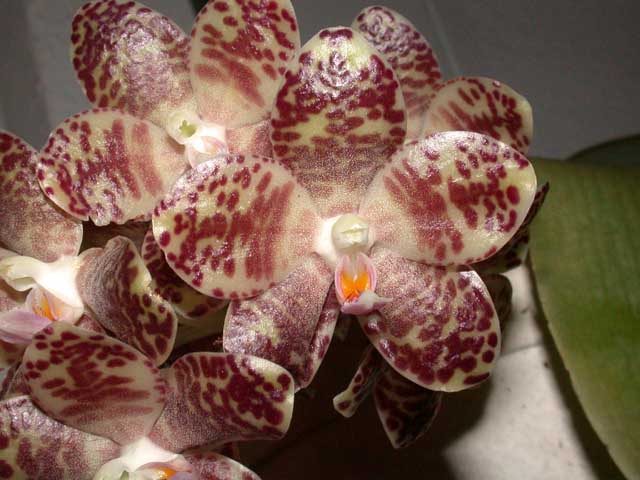 One hundred twenty-seven flowers and sixteen buds on five 70 cm average pendant inflorescences; plant robust, six 20 cm by 60 cm leaves grown in a 30 cm plastic pot; sepals and petals cream, densely spotted and barred red-brown; lip cream, mid-lobe overlaid lavender, side-lobes orange; column white; substance heavy; texture waxy.Phalaenopsis Macassar  HCC/AOS 75 Points             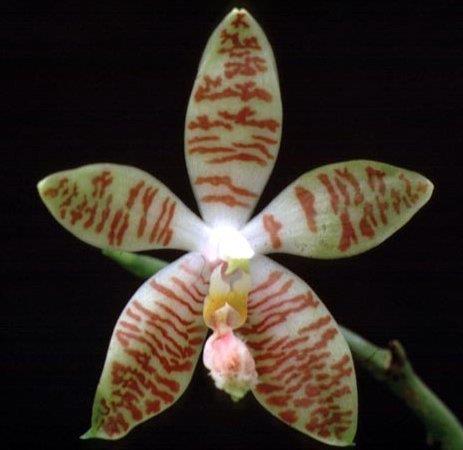 Ten stellate flowers and three buds on two arching inflorescences; sepals and petals chartreuse, white centrally, narrowly barred mahogany; lip mid-love light lavender, apex chartreuse, side-lobes golden; substance firm; texture waxy.Phalaenopsis Zuma Aussie Delight  AM/AOS 81 Points     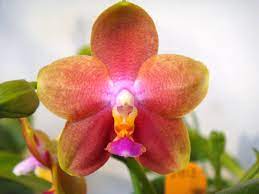 Nine full, flat flowers on two inflorescences; sepals and petals chartreuse, overlaid and concentrically spotting red-orange, fuchsia centrally; lip orange-yellow, mid-lobe overlaid magenta; substance  firm; texture matte.Phalaenopsis Cesario Gene Tobia  HCC/AOS 76 Points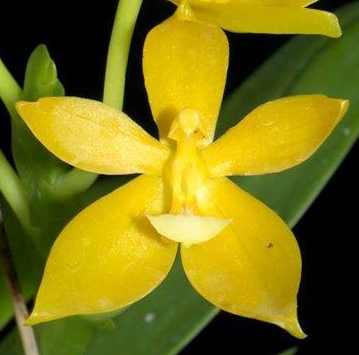 Six stellate flowers and four buds on five inflorescences; sepals and petals slightly cupped, lemon yellow; lip lemon yellow, mid-lobe white distally; substance firm, texture waxy.